TERMO DE ACEITE – INICIAÇÃO AO TCC	                            Declaro que aceito orientar o (a) discente ___________________________________, matrícula nº __________________, durante o ___º semestre letivo de _________, no desenvolvimento do seu PLANO DE TRABALHO DE CONCLUSÃO DE CURSO (TCC) do Curso de Licenciatura/ Bacharelado em Ciências Biológicas.                                        Belém, _____de _______________ de _________                                         ____________________________________                                                         Assinatura do OrientadorDADOS CADASTRAIS DO ORIENTADORNome: Titulação:Instituição:Departamento:Função:Telefone para contato: Trab:                                            Celular:e-mail:DADOS DO ALUNOTelefone para contato:                                         e-mail: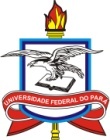 SERVIÇO PÚBLICO FEDERALUNIVERSIDADE FEDERAL DO PARÁ – UFPAFACULDADE DE CIÊNCIAS BIOLÓGICAS - ICBCURSO DE CIÊNCIAS BIOLÓGICAS (LICENCIATURA E BACHARELADO)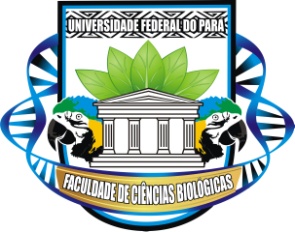 